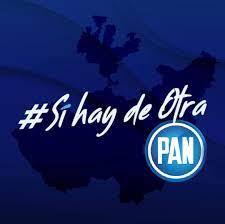 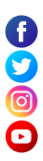 Se hace la aclaración que, en el mes de mayo del año 2024, no se generó ninguna información correspondiente a este rubro, por tal motivo dicha información resulta inexistente. 